БРЕНД-МЕНЕДЖМЕНТ ПРОСТРАНСТВII Всероссийская научно-практическая конференция20-21 мая 2021 г.г. ТюменьИнформационное письмоПриглашаем Вас принять участие во II Всероссийской научно-практической конференции «Бренд-менеджмент пространств».Цель конференции: обмен научными идеями и результатами исследований по актуальным проблемам бренд-менеджмента разноуровневых и разномасштабных пространств.Целевая аудитория конференции: студенты, аспиранты, ученые российских вузов и вузов стран ближнего и дальнего зарубежья, специалисты из области брендинга, PR и маркетинга.Участие в конференции бесплатное.В рамках конференции запланированы работа трех секций и проведение круглого стола, издание сборника статей в электронном формате с размещением в наукометрической базе РИНЦ. Доклады принимаются к участию в конференции после прохождения процедуры рецензирования. Лучшие доклады (статьи) будут опубликованы в журнале «Вестник Тюменского государственного университета. Социально-экономические и правовые исследования» (включен в список ВАК). Планируется также издание коллективной монографии в электронном формате по результатам работы конференции. Секции конференции:Персональный брендинг в бизнесе, политике и индустрии развлеченийНаправления:Личностное развитие, имидж, общественное сознаниеЛидеры мнений, технологии и инструментарий создания и продвижения личного брендаСоциальные сети как площадка развития персонального брендаКритерии эффективности персонального брендингаЭкологические аспекты развития личностиКорпоративный брендинг и репутационный менеджмент в цифровом пространствеНаправления: Бизнес-тренды: ретроспектива и современное состояниеПотребительский инсайтИдентичность и дифференциация брендаОценка, факторы стоимости и капитал брендаСинергия корпоративных и продуктовых брендовБренд-коммуникацииHR-брендингИнновационный потенциал бизнесаКорпоративная социальная ответственность и репутацияПространственная экономика и бренд-менеджмент территорийНаправления:Пространственное развитие и инвестиционная привлекательностьИдентичность и конкурентоспособность территорийИнфраструктурные и логистические инициативы бизнеса и власти в региональном пространствеМаркетинг и брендинг туристско-рекреационных территорийУправление брендингом территорий и глобальная конкурентоспособностьИнновационное развитие региональной экономики или отраслиКруглый стол: «Факторы международной конкурентоспособности Тюменского региона».Место проведения конференции: г. Тюмень, ФГАОУ ВО «Тюменский государственный университет», Финансово-экономический институт, улица Ленина, д.16.Язык конференции: русский.Форма участия:заочное.Для участия в работе конференции необходимо:1. Заполнить и отправить заявку на эл. адрес: a.a.danilyuk@utmn.ru до 15 мая 2021 г. Форма заявки прилагается.2. Представить полный текст доклада (статьи), оформленный в соответствии с требованиями, на эл. адрес: a.a.danilyuk@utmn.ru до 15 мая 2021 г. Заявка и текст доклада (статьи) отправляются в одном электронном письме.Для публикации в электронном издании, индексируемом в базе РИНЦ, необходимо после принятия статьи предоставить скан-копии на электронный адрес: a.a.danilyuk@utmn.ru:договора о предоставлении права использования произведения (неисключительная лицензия) (бланк высылается после принятия статьи);  акта приемки-передачи произведения (высылается вместе с договором);согласия на обработку персональных данных (форма высылается вместе с договором).Организационный комитет конференции:Романец Ольга Николаевна, генеральный директор АО «Агентство инфраструктурного развития Тюменской области»Доротов Максим Александрович, директор группы компаний Солоджи, председатель комитета по содействию ВЭД при ТПП ТО, руководитель Ассоциации экспортеров Тюменской области, Член Экспортного совета при губернаторе Тюменской областиЛазутина Дарья Васильевна, канд. экон. наук, директор Финансово-экономического института ТюмГУЛиман Ирина Александровна, д-р экон. наук, зав. кафедрой менеджмента и бизнеса Финансово-экономического института ТюмГУ Казанцева Светлана Михайловна, д-р экон. наук, профессор кафедры менеджмента и бизнеса Финансово-экономического института ТюмГУШумилова Юлия Александровна, канд. экон. наук, доцент кафедры менеджмента и бизнеса Финансово-экономического института ТюмГУСимонова Людмила Михайловна, д-р экон. наук, профессор кафедры менеджмента и бизнеса Финансово-экономического института ТюмГУМирошниченко Ольга Сергеевна, д-р экон. наук, профессор кафедры экономики и финансов Финансово-экономического института ТюмГУВакорин Дмитрий Валерьевич, канд. экон. наук, доцент кафедры менеджмента и бизнеса Финансово-экономического института ТюмГУУжахова Лейла Магомедовна, канд. экон. наук, доцент кафедры менеджмента и бизнеса Финансово-экономического института ТюмГУПечеркина Ирина Федоровна, канд. социол. наук, доцент кафедры менеджмента и бизнеса Финансово-экономического института ТюмГУКонтактная информация оргкомитета:Почтовый адрес: 625003, Россия, г. Тюмень, Ленина, 16, кафедра менеджмента и бизнеса. E-mail: kafedra.mib@utmn.ru, тел. 8(3452) 59-77-36Данилюк Анна Анатольевна +79199226272 a.a.danilyuk@utmn.ruЗАЯВКАна участие во II Всероссийской научно-практической конференцииБРЕНД-МЕНЕДЖМЕНТ ПРОСТРАНСТВ20-21 мая 2021 г.г. Тюмень* Секции конференции:Персональный брендинг в бизнесе, политике и индустрии развлеченийКорпоративный брендинг и репутационный менеджмент в цифровом пространствеПространственная экономика и бренд-менеджмент территорийТРЕБОВАНИЯ К СТАТЬЕТребования к статьям, публикуемым в журнале «Вестник ТюмГУ» см. по ссылке: https://vestnik.utmn.ru/rules/rule-for-authors/ОБРАЗЕЦ ОФОРМЛЕНИЯ СТАТЬИУДК 339.138Иванов Иван Ивановичканд. экон. наук, доцент кафедрыменеджмента и бизнеса ТюмГУ,г. Тюменьe-mail: ivanov55@mail.ruОЦЕНКА СТОИМОСТИ БРЕНДА северного региона(НА ПРИМЕРЕ ЯМАЛА)Аннотация:	Ключевые слова:	Основной текстСписок использованной литературыАндрианова Е.В., Данилова Е.П. Социальная экология (учебно-методическое пособие) // Издательство Тюменского государственного университета, 2018. 72 с.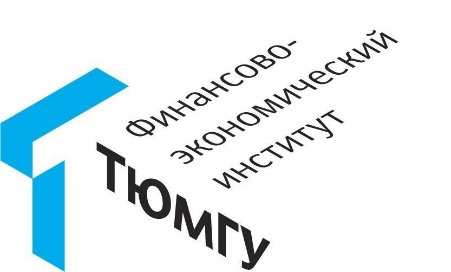 Федеральное государственное автономное образовательное учреждениевысшего образования«Тюменский государственный университет»ФИНАНСОВО-ЭКОНОМИЧЕСКИЙ ИНСТИТУТКафедра менеджмента и бизнесаФ.И.О. (полностью)Место работы или учебы (полное наименование учреждения)ДолжностьУченая степеньУченое званиеПочтовый адрес (с индексом)Контактный телефон (с кодом города)E-mailНазвание секции*Название докладаАктуальностьСтатья должна быть выполнена на актуальную тему и содержать результаты самостоятельного исследования.ОтветственностьПолную ответственность за достоверность информации несут авторы статей.ОригинальностьПороговые значения уникальности текста: 70 % Объем статьиОт 4 до 8 страниц машинописного текста.Для публикации в монографии – от 10 страниц текста.Последовательность изложения материала в статьеИндекс УДКИмя, отчество и фамилии авторов в именительном падежеУченые степень и звание, должность, место работы/ учебы, городE-mailЗаглавными буквами название работы по центруАннотация объемом не более 600 знаков (с пробелами)Ключевые слова (5-7 слов)Текст статьиСписок использованной литературыФормат и набор текстаMS Word, гарнитура шрифта Times New Roman, размер основного шрифта – 14 кегль, межстрочный интервал – одинарный, абзацный отступ 1,25 одинаковый по всему тексту, формат страницы А4, ориентация листа книжная, поля (верхнее, нижнее, левое, правое) – 2 см, текст набирается без переносов, режим «выравнивания по ширине», все слова разделяются одним пробелом, списки (нумерованные, буквенные, маркированные) набираются без использования автоматического оформления, нумерация страниц не ведется.Иллюстрации и таблицыРасполагаются в тексте статьи, черно-белые, без цветной заливки, не содержат сканированных элементов, рисунки и графики и выполняются в одном из графических редакторов (формат tif, jpg в градации серого), допускается создание и представление графиков при помощи табличных процессоров «Excel», название и номер рисунков указываются под рисунками, название и номер таблиц – над таблицами, размер шрифта – 12 кегль.Литература и ссылкиЛитература оформляется в конце статьи под названием «Список использованной литературы», строго в алфавитном порядке, ссылки на цитируемые источники оформляются через отсылки в квадратных скобках, нпр., [1], где цифрой обозначен порядковый номер источника в списке использованной литературы, если ссылку приводят на конкретный фрагмент текста документа, то в отсылке указывают порядковый номер и страницы, на которых помещен объект ссылки, сведения разделяют запятой, нпр., [1, с. 2-4].СоавторыНе более 3-х.